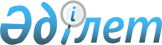 Бесқарағай ауданы Глуховка ауылдық округінің Глуховка ауылында Жамбыл, Свердлов, Пионерский, Юбилейный көшелеріне шектеу іс- шараларын белгілеу туралы
					
			Күшін жойған
			
			
		
					Шығыс Қазақстан облысы Бесқарағай ауданы Глуховка ауылдық округі әкімінің 2020 жылғы 22 мамырдағы № 5 шешімі. Шығыс Қазақстан облысының Әділет департаментінде 2020 жылғы 27 мамырда № 7117 болып тіркелді. Күші жойылды - Шығыс Қазақстан облысы Бесқарағай ауданы Глуховка ауылдық округі әкімінің 2020 жылғы 23 желтоқсандағы № 9 шешімімен.
      Ескерту. Күші жойылды - Шығыс Қазақстан облысы Бесқарағай ауданы Глуховка ауылдық округі әкімінің 23.12.2020 № 9 шешімімен (алғашқы ресми жарияланған күннен кейін күнтізбелік он күн өткен соң қолданысқа енгізіледі).

      ЗҚАИ-ның ескертпесі.

      Құжаттың мәтінінде түпнұсқаның пунктуациясы мен орфографиясы сақталған.
      Қазақстан Республикасының 2001 жылғы 23 қаңтардағы "Қазақстан Республикасындағы жергілікті мемлекеттік басқару және өзін-өзі басқару туралы" Заңының 35-бабы 2-тармағына, Қазақстан Республикасының 2002 жылғы 10 шілдедегі "Ветеринария туралы Заңының 10-1 бабының 7) тармақшасына сәйкес, Қазақстан Республикасының Ауыл шаруашылығы министрлігі ветеринариялық бақылау және қадағалау Комитетінің Бесқарағай аудандық аумақтық инспекция басшысының 2020 жылғы 12 мамырдағы № 165 ұсынысы негізінде, Глуховка ауылдық округінің әкімі ШЕШТІ:
      1. Мүйізді ірі қара малдан бруцеллез ауруының шығуына байланысты, Бесқарағай ауданы Глуховка ауылдық округінің Глуховка ауылында Жамбыл, Свердлов, Пионерский, Юбилейный көшелеріне шектеу іс-шаралары белгіленсін.
      2. "Шығыс Қазақстан облысы Бесқарағай ауданы Глуховка ауылдық округі әкімінің аппараты" мемлекеттік мекемесі Қазақстан Республикасының заңнамасында белгіленген тәртіппен:
      1) осы шешімді әділет органында мемлекеттік тіркеу;
      2) осы шешім мемлекеттік тіркелгеннен кейін он күнтізбелік күн ішінде оның көшірмесін Бесқарағай ауданының аумағында таратылатын мерзімді баспа басылымдарына ресми жариялауға жіберу;
      3) осы шешім ресми жарияланғаннан кейін Бесқарағай ауданы әкімінің интернет-ресурсында орналастыру қамтамасыз етілсін.
      3. Осы шешімнің орындалуына бақылау жасауды өзіме қалдырамын.
      4. Осы шешім оның алғашқы ресми жарияланған күнінен кейін күнтізбелік он күн өткен соң қолданысқа енгізіледі.
					© 2012. Қазақстан Республикасы Әділет министрлігінің «Қазақстан Республикасының Заңнама және құқықтық ақпарат институты» ШЖҚ РМК
				
      Глуховка ауылдық округінің әкімі

А. Тастенбеков
